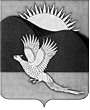 АДМИНИСТРАЦИЯПАРТИЗАНСКОГО МУНИЦИПАЛЬНОГО РАЙОНАПРИМОРСКОГО КРАЯРАСПОРЯЖЕНИЕВ целях выявления талантливых исполнителей среди населения Партизанского муниципального района, в связи с празднованием 70-летия Победы в Великой Отечественной войне 1941-1945 годов:1. Муниципальному казенному учреждению «Управление культуры» Партизанского муниципального района (Мазильникова) организовать                    и провести 10 апреля и 09 мая 2015 года районный фестиваль-конкурс вокалистов «Песня, опалённая войной».2. Утвердить Положение о проведении районного фестиваля-конкурса вокалистов «Песня, опалённая войной» (далее - фестиваль-конкурс) (прилагается).3. Ответственным за проведение фестиваля-конкурса назначить директора Муниципального казенного учреждения «Районный дом культуры» Партизанского муниципального района Арсентьева А.В.4. Общему отделу администрации Партизанского муниципального района (Кожухарова) настоящее распоряжение и Положение о фестивале-конкурсе опубликовать в газете «Золотая Долина» и разместить                            на официальном сайте администрации Партизанского муниципального района в информационно-телекоммуникационной сети «Интернет»                         в тематических рубриках «Муниципальные правовые акты» и «Конкурсы, фестивали, соревнования».25. Контроль за исполнением настоящего распоряжения оставляю               за собой.И.о. главы Партизанскогомуниципального района						 В.Г.ГоловчанскийУТВЕРЖДЕНОраспоряжением администрацииПартизанского муниципального районаот 02.03.2015 № 50-рПОЛОЖЕНИЕо проведении районного фестиваля-конкурса вокалистов«Песня, опалённая войной»1. Общие положенияНастоящее Положение определяет порядок организации                           и проведения районного фестиваля-конкурса «Песня, опалённая войной», посвященного 70-летию Победы в Великой Отечественной войне 1941-          1945 годов.	2. Цели и задачи проведения фестиваля-конкурса2.1. Цели:- выявление талантливых исполнителей;- сохранение лучших традиций и популяризация различных направлений вокального искусства.2.2. Задачи:- популяризация среди населения лучших исполнителей вокальной песни;- реализация творческих способностей;- воспитание у исполнителей и слушателей чувства патриотизма                             и художественного вкуса.3. Организаторы фестиваля-конкурса3.1. Организатором фестиваля-конкурса выступает Муниципальное казенное учреждение «Управление культуры» Партизанского муниципального района.4. Участники и условия фестиваля-конкурса4.1. К участию в фестивале-конкурсе приглашаются жители Партизанского муниципального района - солисты, дуэты, трио, квартеты                и вокальные ансамбли.24.2. Участники представляют программу из двух произведений военной тематики в следующих номинациях:- народное пение;- академическое пение;- эстрадное пение (сопровождение мини-фонограмма, гитара);- авторская песня.Продолжительность одного произведения не должна превышать               4-х минут. Не допускается выступление участников с сопровождением фонограммы «плюс».4.3. Возрастные категории не ограничены.4.4. Критерии оценки:- вокальное мастерство;- уровень художественного исполнения;- артистизм;- качество музыкального сопровождения;- сценический костюм.5. Время и место проведения фестиваля-конкурса5.1. Районный фестиваль-конкурс вокалистов «Песня, опалённая войной» проводится в два этапа:1 этап - конкурсное прослушивание проводится 10 апреля 2015 года             с 10 до 17 часов по адресу: Приморский край, Партизанский район, с.Владимиро-Александровское, ул.Комсомольская, 24-а, Муниципальное казенное учреждение «Районный дом культуры» Партизанского муниципального района.2 этап - гала-концерт и награждение участников фестиваля-конкурса проводится 09 мая 2015 года в 18 часов на административной площади с.Владимиро-Александровское Партизанского муниципального района.5.2. Для участия в фестивале-конкурсе необходимо письменно подать анкету-заявку письменно согласно установленной форме (прилагается)               по адресу: 6929662, Приморский край, Партизанский район, с.Владимиро-Александровское, ул.Комсомольская, 24-а, Муниципальное казенное учреждение «Районный дом культуры» Партизанского муниципального района или устно по телефону 8 (42365) 21-1-34 до 05 апреля 2015 года.36. Судейство и награждение6.1. Профессиональное жюри определяет победителей и присуждает звание «Лауреат» и «Дипломант» в каждой конкурсной номинации                       и возрастной категории.6.2. Участники фестиваля-конкурса награждаются дипломами                      и ценными подарками.7. ФинансированиеРасходы на проведение фестиваля-конкурса осуществляются за счет средств бюджета Партизанского муниципального района в пределах лимитов бюджетных обязательств, предусмотренных бюджетом Партизанского муниципального района на эти цели в 2015 году.___________________АНКЕТА-ЗАЯВКАна участие в районном фестивале-конкурсе вокалистов«Песня, опалённая войной»*Полное название коллектива/ ФИО участника*Ф.И.О. руководителя	1*Адрес руководителя	*Контактный телефон					E-mail:	*Количество участников			Возраст участника(-ов)					Жен./Муж. (выделить)*Населенный пункт*Организация, направившая участника *Ф.И.О. директора организации*Адрес организации *Телефон (с кодом)						ФаксНоминация и название представленных номеровНоминация:							Возрастная категория:02.03.2015село Владимиро-Александровское                          № 50-рО проведении районного фестиваля-конкурса вокалистов «Песня, опалённая войной»Приложениек Положению о проведении районного фестиваля-конкурса вокалистов «Песня, опалённая войной», утвержденному распоряжением администрации Партизанского муниципального района от 02.03.2015 № 50-рНазвание номераПродолжительностьРеквизит1._____:_____ мин.2._____:_____ мин.